Зарегистрировано в Минюсте России 13 февраля 2013 г. N 27057МИНИСТЕРСТВО ЗДРАВООХРАНЕНИЯ РОССИЙСКОЙ ФЕДЕРАЦИИПРИКАЗот 24 декабря 2012 г. N 1426нОБ УТВЕРЖДЕНИИ СТАНДАРТАПЕРВИЧНОЙ МЕДИКО-САНИТАРНОЙ ПОМОЩИ ДЕТЯМ ПРИ МАТОЧНЫХКРОВОТЕЧЕНИЯХ ПУБЕРТАТНОГО ПЕРИОДАВ соответствии со статьей 37 Федерального закона от 21 ноября 2011 г. N 323-ФЗ "Об основах охраны здоровья граждан в Российской Федерации" (Собрание законодательства Российской Федерации, 2011, N 48, ст. 6724; 2012, N 26, ст. 3442, 3446) приказываю:Утвердить стандарт первичной медико-санитарной помощи детям при маточных кровотечениях пубертатного периода согласно приложению.МинистрВ.И.СКВОРЦОВАПриложениек приказу Министерства здравоохраненияРоссийской Федерацииот 24 декабря 2012 г. N 1426нСТАНДАРТПЕРВИЧНОЙ МЕДИКО-САНИТАРНОЙ ПОМОЩИ ДЕТЯМ ПРИ МАТОЧНЫХКРОВОТЕЧЕНИЯХ ПУБЕРТАТНОГО ПЕРИОДАКатегория возрастная: детиПол: женскийФаза: любаяСтадия: любаяОсложнения: вне зависимости от осложненийВид медицинской помощи: первичная медико-санитарная помощьУсловия оказания медицинской помощи: амбулаторноФорма оказания медицинской помощи: плановая; экстреннаяСредние сроки лечения (количество дней): 21    Код по МКБ X <*>    Нозологические единицы       N92.2  Обильные менструации в пубертатном                                        периоде1. Медицинские мероприятия для диагностики заболевания, состояния--------------------------------<1> Вероятность предоставления медицинских услуг или назначения лекарственных препаратов для медицинского применения (медицинских изделий), включенных в стандарт медицинской помощи, которая может принимать значения от 0 до 1, где 1 означает, что данное мероприятие проводится 100% пациентов, соответствующих данной модели, а цифры менее 1 - указанному в стандарте медицинской помощи проценту пациентов, имеющих соответствующие медицинские показания.2. Медицинские услуги для лечения заболевания, состояния и контроля за лечением3. Перечень лекарственных препаратов для медицинского применения, зарегистрированных на территории Российской Федерации, с указанием средних суточных и курсовых доз--------------------------------<*> Международная статистическая классификация болезней и проблем, связанных со здоровьем, X пересмотра.<**> Международное непатентованное или химическое наименование лекарственного препарата, а в случаях их отсутствия - торговое наименование лекарственного препарата.<***> Средняя суточная доза.<****> Средняя курсовая доза.Примечания:1. Лекарственные препараты для медицинского применения, зарегистрированные на территории Российской Федерации, назначаются в соответствии с инструкцией по применению лекарственного препарата для медицинского применения и фармакотерапевтической группой по анатомо-терапевтическо-химической классификации, рекомендованной Всемирной организацией здравоохранения, а также с учетом способа введения и применения лекарственного препарата. При назначении лекарственных препаратов для медицинского применения детям доза определяется с учетом массы тела, возраста в соответствии с инструкцией по применению лекарственного препарата для медицинского применения.2. Назначение и применение лекарственных препаратов для медицинского применения, медицинских изделий и специализированных продуктов лечебного питания, не входящих в стандарт медицинской помощи, допускаются в случае наличия медицинских показаний (индивидуальной непереносимости, по жизненным показаниям) по решению врачебной комиссии (часть 5 статьи 37 Федерального закона от 21.11.2011 N 323-ФЗ "Об основах охраны здоровья граждан в Российской Федерации" (Собрание законодательства Российской Федерации, 28.11.2011, N 48, ст. 6724; 25.06.2012, N 26, ст. 3442)).3. Граждане, имеющие в соответствии с Федеральным законом от 17.07.1999 N 178-ФЗ "О государственной социальной помощи" (Собрание законодательства Российской Федерации, 1999, N 29, ст. 3699; 2004, N 35, ст. 3607; 2006, N 48, ст. 4945; 2007, N 43, ст. 5084; 2008, N 9, ст. 817; 2008, N 29, ст. 3410; N 52, ст. 6224; 2009, N 18, ст. 2152; N 30, ст. 3739; N 52, ст. 6417; 2010, N 50, ст. 6603; 2011, N 27, ст. 3880; 2012, N 31, ст. 4322) право на получение государственной социальной помощи в виде набора социальных услуг, при оказании медицинской помощи в амбулаторных условиях обеспечиваются лекарственными препаратами для медицинского применения, включенными в Перечень лекарственных препаратов, в том числе перечень лекарственных препаратов, назначаемых по решению врачебной комиссии лечебно-профилактических учреждений, обеспечение которыми осуществляется в соответствии со стандартами медицинской помощи по рецептам врача (фельдшера) при оказании государственной социальной помощи в виде набора социальных услуг, утвержденный приказом Министерства здравоохранения и социального развития Российской Федерации от 18.09.2006 N 665 (зарегистрирован Министерством юстиции Российской Федерации 27.09.2006, регистрационный N 8322), с изменениями, внесенными приказами Министерства здравоохранения и социального развития Российской Федерации от 19.10.2007 N 651 (зарегистрирован Министерством юстиции Российской Федерации 19.10.2007, регистрационный N 10367), от 27.08.2008 N 451н (зарегистрирован Министерством юстиции Российской Федерации 10.09.2008, регистрационный N 12254), от 01.12.2008 N 690н (зарегистрирован Министерством юстиции Российской Федерации 22.12.2008, регистрационный N 12917), от 23.12.2008 N 760н (зарегистрирован Министерством юстиции Российской Федерации 28.01.2009, регистрационный N 13195) и от 10.11.2011 N 1340н (зарегистрирован Министерством юстиции Российской Федерации 23.11.2011, регистрационный N 22368).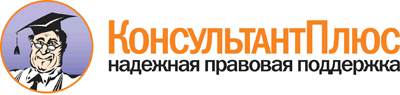  Приказ Минздрава России от 24.12.2012 N 1426н
"Об утверждении стандарта первичной медико-санитарной помощи детям при маточных кровотечениях пубертатного периода"
(Зарегистрировано в Минюсте России 13.02.2013 N 27057) Документ предоставлен КонсультантПлюс

www.consultant.ru 

Дата сохранения: 21.07.2017 
 Прием (осмотр, консультация) врача-специалиста                           Прием (осмотр, консультация) врача-специалиста                           Прием (осмотр, консультация) врача-специалиста                           Прием (осмотр, консультация) врача-специалиста                               Код    медицинской  услуги      Наименование медицинской               услуги             Усредненный    показатель     частоты    предоставления<1>  Усредненный    показатель      кратности     применения   B01.001.001Прием (осмотр, консультация)  врача-акушера-гинеколога      первичный                     1             1              B01.005.001Прием (осмотр, консультация)  врача-гематолога первичный    0,01          1              B01.031.001Прием (осмотр, консультация)  врача-педиатра первичный      0,03          1              B01.031.003Прием (осмотр, консультация)  врача-педиатра участкового    первичный                     0,02          1              Лабораторные методы исследования                                         Лабораторные методы исследования                                         Лабораторные методы исследования                                         Лабораторные методы исследования                                             Код    медицинской  услуги      Наименование медицинской               услуги             Усредненный    показатель     частоты    предоставления  Усредненный    показатель      кратности     применения   A09.05.090 Исследование уровня           хорионического гонадотропина вкрови                         0,4           1              A09.20.001 Микроскопическое исследование влагалищных мазков            1             1              A12.06.011 Проведение реакции Вассермана (RW)                          1             1              A26.06.036 Определение антигена к вирусу гепатита B (HBsAg Hepatitis B virus) в крови                1             1              A26.06.041 Определение антител классов M,G (IgM, IgG) к вирусному      гепатиту C (Hepatitis C virus)в крови                       1             1              A26.06.048 Определение антител классов M,G (IgM, IgG) к вирусу         иммунодефицита человека ВИЧ-1 (Human immunodeficiency virus HIV 1) в крови                1             1              A26.30.004 Определение чувствительности  микроорганизмов к антибиотиками другим лекарственным        препаратам                    0,3           1              B03.005.003Исследование сосудисто-       тромбоцитарного первичного    гемостаза                     1             1              B03.005.013Комплекс исследований для     диагностики железодефицитной  анемии                        0,5           1              B03.016.003Общий (клинический) анализ    крови развернутый             1             1              B03.016.004Анализ крови биохимический    общетерапевтический           1             1              B03.016.006Анализ мочи общий             1             1              Инструментальные методы исследования                                     Инструментальные методы исследования                                     Инструментальные методы исследования                                     Инструментальные методы исследования                                         Код    медицинской  услуги      Наименование медицинской               услуги             Усредненный    показатель     частоты    предоставления  Усредненный    показатель      кратности     применения   A03.20.004 Вагиноскопия                  0,3           1              A03.20.005 Вульвоскопия                  0,3           1              A04.20.001 Ультразвуковое исследование   матки и придатков             трансабдоминальное            0,2           1              Прием (осмотр, консультация) и наблюдение врача-специалиста              Прием (осмотр, консультация) и наблюдение врача-специалиста              Прием (осмотр, консультация) и наблюдение врача-специалиста              Прием (осмотр, консультация) и наблюдение врача-специалиста                   Код       медицинской      услуги      Наименование медицинской              услуги             Усредненный    показатель     частоты    предоставления Усредненный  показатель    кратности   применения  B01.001.002   Прием (осмотр, консультация) врача-акушера-гинеколога     повторный                    1             1            B01.005.002   Прием (осмотр, консультация) врача-гематолога повторный   0,001         1            B01.031.002   Прием (осмотр, консультация) врача-педиатра повторный     0,2           1            B01.031.004   Прием (осмотр, консультация) врача-педиатра участкового   повторный                    0,2           1            B01.034.001   Прием (осмотр, консультация) врача-психотерапевта         первичный                    0,005         1            B01.054.001   Осмотр (консультация) врача- физиотерапевта               0,5           1            Наблюдение и уход за пациентом медицинскими работниками со средним       (начальным) профессиональным образованием                                Наблюдение и уход за пациентом медицинскими работниками со средним       (начальным) профессиональным образованием                                Наблюдение и уход за пациентом медицинскими работниками со средним       (начальным) профессиональным образованием                                Наблюдение и уход за пациентом медицинскими работниками со средним       (начальным) профессиональным образованием                                     Код       медицинской      услуги      Наименование медицинской              услуги             Усредненный    показатель     частоты    предоставления Усредненный  показатель    кратности   применения  A11.02.002    Внутримышечное введение      лекарственных препаратов     0,8           5            A11.20.024    Введение лекарственных       препаратов интравагинально   0,3           5            A13.30.001    Обучение самоуходу           1             1            A13.30.006    Обучение уходу за больным    ребенком                     0,2           1            Лабораторные методы исследования                                         Лабораторные методы исследования                                         Лабораторные методы исследования                                         Лабораторные методы исследования                                              Код       медицинской      услуги      Наименование медицинской              услуги             Усредненный    показатель     частоты    предоставления Усредненный  показатель    кратности   применения  A09.05.063    Исследование уровня          свободного тироксина (T4)    сыворотки крови              0,8           1            A09.05.065    Исследование тиреотропина    сыворотки крови              0,8           1            A09.05.078    Исследование уровня общего   тестостерона в крови         0,8           1            A09.05.087    Исследование уровня          пролактина в крови           0,8           1            A09.05.131    Исследование уровня          лютеинизирующего гормона в   сыворотке крови              0,8           1            A09.05.132    Исследование уровня          фолликулостимулирующего      гормона в сыворотке крови    0,8           1            A09.05.135    Исследование уровня общего   кортизола в крови            0,8           1            A09.05.139    Исследование уровня 17-      гидроксипрогестерона в крови 0,8           1            A09.05.150    Исследование уровня          дигидротестостерона в крови  0,8           1            A09.05.154    Исследование уровня общего   эстрадиола в крови           0,8           1            A26.20.008    Микробиологическое           исследование отделяемого     женских половых органов на   аэробные и факультативно-    анаэробные микроорганизмы    0,7           1            A26.20.009    Молекулярно-биологическое    исследование отделяемого из  цервикального канала на вируспапилломы человека (Papillomavirus)                       0,5           1            A26.20.010    Молекулярно-биологическое    исследование отделяемого из  цервикального канала на вируспростого герпеса 1, 2 (Herpessimplex virus 1, 2)          0,5           1            A26.20.011    Молекулярно-биологическое    исследование отделяемого из  цервикального канала на      цитомегаловирус              (Cytomegalovirus)            0,5           1            A26.20.012    Молекулярно-биологическое    исследование влагалищного    отделяемого на вирус         папилломы человека (Papillomavirus)                       0,5           1            A26.20.013    Молекулярно-биологическое    исследование влагалищного    отделяемого на вирус простогогерпеса 1, 2 (Herpes simplex virus)                       0,5           1            A26.20.014    Молекулярно-биологическое    исследование влагалищного    отделяемого на               цитомегаловирус              (Cytomegalovirus)            0,5           1            A26.30.004    Определение чувствительности микроорганизмов к            антибиотикам и другим        лекарственным препаратам     0,7           1            B03.005.003   Исследование сосудисто-      тромбоцитарного первичного   гемостаза                    0,5           1            B03.005.009   Исследование крови для       диагностики врожденного      дефицита факторов свертывания0,1           1            B03.016.004   Анализ крови биохимический   общетерапевтический          0,8           1            Инструментальные методы исследования                                     Инструментальные методы исследования                                     Инструментальные методы исследования                                     Инструментальные методы исследования                                          Код       медицинской      услуги      Наименование медицинской              услуги             Усредненный    показатель     частоты    предоставления Усредненный  показатель    кратности   применения  A03.20.004    Вагиноскопия                 0,4           1            A03.20.005    Вульвоскопия                 1             1            A04.20.001    Ультразвуковое исследование  матки и придатков            трансабдоминальное           0,6           1            A05.23.001    Электроэнцефалография        0,9           1            A05.23.001.001Электроэнцефалография с      нагрузочными пробами         0,9           1            A05.23.002    Реоэнцефалография            0,9           1            Немедикаментозные методы профилактики, лечения и медицинской             реабилитации                                                             Немедикаментозные методы профилактики, лечения и медицинской             реабилитации                                                             Немедикаментозные методы профилактики, лечения и медицинской             реабилитации                                                             Немедикаментозные методы профилактики, лечения и медицинской             реабилитации                                                                  Код       медицинской      услуги      Наименование медицинской              услуги             Усредненный    показатель     частоты    предоставления Усредненный  показатель    кратности   применения  A11.20.024    Введение лекарственных       препаратов интравагинально   0,3           10           A17.01.001    Электропунктура и            электропунктура в            рефлексотерапии              0,1           12           A17.20.001    Переменное магнитное поле призаболеваниях женских половых органов                      0,1           6            A17.20.002    Электрофорез лекарственных   препаратов при заболеваниях  женских половых органов      0,1           10           A17.30.003    Диадинамотерапия (ДДТ)       0,1           7            A17.30.006    Чрескожная короткоимпульсная электростимуляция (ЧЭНС)     0,1           8            A20.30.025    Фитотерапия                  0,9           10           A21.20.003    Рефлексотерапия при          заболеваниях женских половых органов                      0,1           12           A22.20.001    Лазеротерапия при            заболеваниях женских половых органов                      0,1           10            Код        Анатомо-          терапевтическо-          химическая          классификация      Наименование  лекарственного препарата <**> Усредненный    показатель     частоты    предоставления Единицы  измерения ССД <***>СКД <****>B02AAАминокислоты          0,6           Транексамовая  кислота        мг        150       300        B02BXДругие системные      гемостатики           1             Этамзилат      мг        2000      10000      Этамзилат      мкг       90        750        B03ABПероральные препараты трехвалентного железа 0,2           Железа [III]   гидроксид      полимальтозат  мг        300       6300       D08ACБигуниды и амидины    0,6           Хлоргексидин   мг        8         60         G02ABАлкалоиды спорыньи    0,4           Метилэргометринмг        0,4       2,8        G03CAПриродные и           полусинтетические     эстрогены             0,4           Эстрадиол      мг        2         10         G03DAПроизводные прегн-4-  ена                   0,2           Прогестерон    мг        10        50         G03DBПроизводные           прегнадиена           0,2           Дидрогестерон  мг        20        60         J01CRКомбинации            пенициллинов, включая комбинации с          ингибиторами бета-    лактамаз              0,3           Амоксициллин + [Клавулановая  кислота]       мг        1000 + 2007000 + 1400J01MAФторхинолоны          0,2           Офлоксацин     мг        200       2000       J01XDПроизводные имидазола 0,2           Метронидазол   мг        800       8000       J02ACПроизводные триазола  0,4           Флуконазол     мг        50        500        M01AEПроизводные           пропионовой кислоты   0,2           Ибупрофен      мг        300       1500       N05BAПроизводные           бензодиазепина        0,2           Диазепам       мг        5         10         